                                                         Республика Дагестан                                                   МО «АКУШИНСКИЙ РАЙОН»                                           368297        с. Цугни Акушинский район «Цугнинская СОШ им.Гаджимурадова М.М.»                                            tsugninskaya@mail.ru                    тел.  +7( 9094800533                                                                         Приказ от 26.08.2020 г.	№ 113бО проведении генеральной  уборки и назначении лиц, ответственных за их проведениеВ соответствии с правилами СП 3.1/2,4,3598-20 «Санитарно эпидемиологические требования к устройству, содержанию и организации работы образовательных организаций и других объектов социальной инфраструктуры для детей и молодежи в условиях распространения новой коронавирусной инфекции (COVID-19) и в целях предупреждения распространения новой коронавирусной инфекции                                                Приказываю:Провести уборщикам служебных помещений МКОУ «Цугнинская СОШ им.Гаджимурадова М.М. мероприятия по уборке всех помещений школы с применением моющих и дезинфицирующих средств непосредственно перед началомфункционирования школы.Обеспечить мероприятия по ежедневной влажной уборке помещений по вирусному режиму с применением моющих и дезинфицирующих средств с обработкой всех контактных поверхностей.Назначить уборщиков служебных помещений ответственными за проведение ежедневной влажной уборки с применением моющих и дезинфицирующих средств с обработкой всех контактных поверхностей, закрепленных за ним помещений.Проводить уборщикам служебных помещений МКОУ «Цугнинская СОШ им.Гаджимурадова М.М.» с 29 августа 2020 года еженедельные генеральные уборки по субботам в целях предупреждения распространения новой коронавирусной инфекции.Утвердить журнал проведения генеральных уборок. (Приложение 1).  6.Назначить Шахбанова Ш.З – заведующего хозяйством, ответственным за мероприятия по уборке всех помещений МКОУ «Цугнинская СОШ им.Гаджимурадова М.М.» с применением моющих и дезинфицирующих средств непосредственно перед началом функционирования школы, ответственной за проведение уборок, в том числе генеральных.                             Директор                                Сулейманов Р.Ш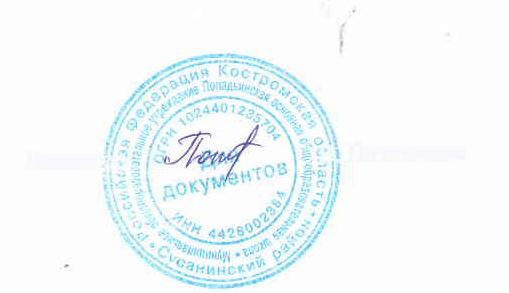 Приложение 1Журнал проведения генеральных уборок в МКОУ «Цугнинская СОШ им.Гаджимурадова М.М.»Директор                                Сулейманов Р.ШДатаСотрудники,задействованные	в генеральной уборкеОтветственное лицоОтметка о проведении генеральной уборки (дата, время, подпись)29.08.202005.09.2020